«День отказа от курения".31 мая у нас прошла акция "День отказа от курения". В программе были весёлые старты, стихи, викторина, все дружно танцевали флэш-моб и фотографировались. Символом мероприятия стали зеленые косынки .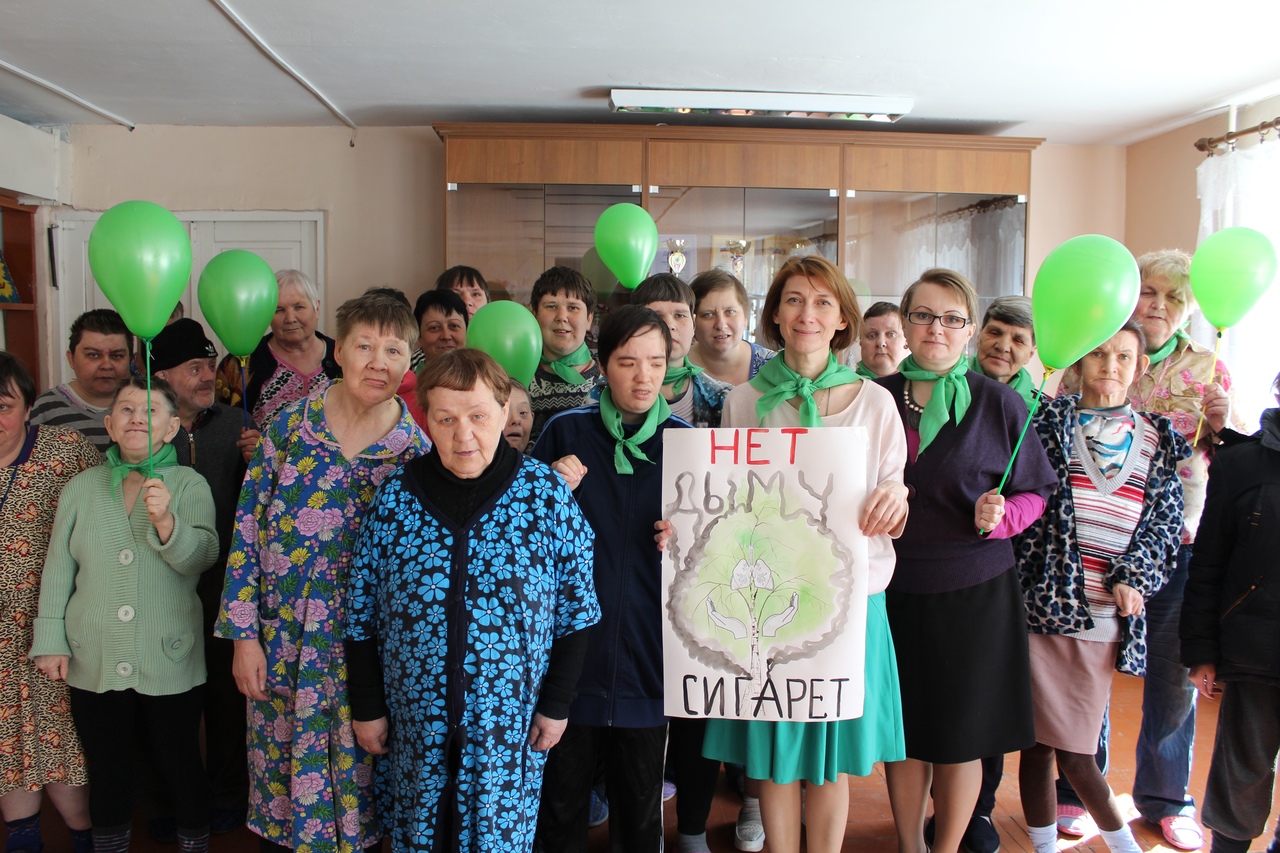 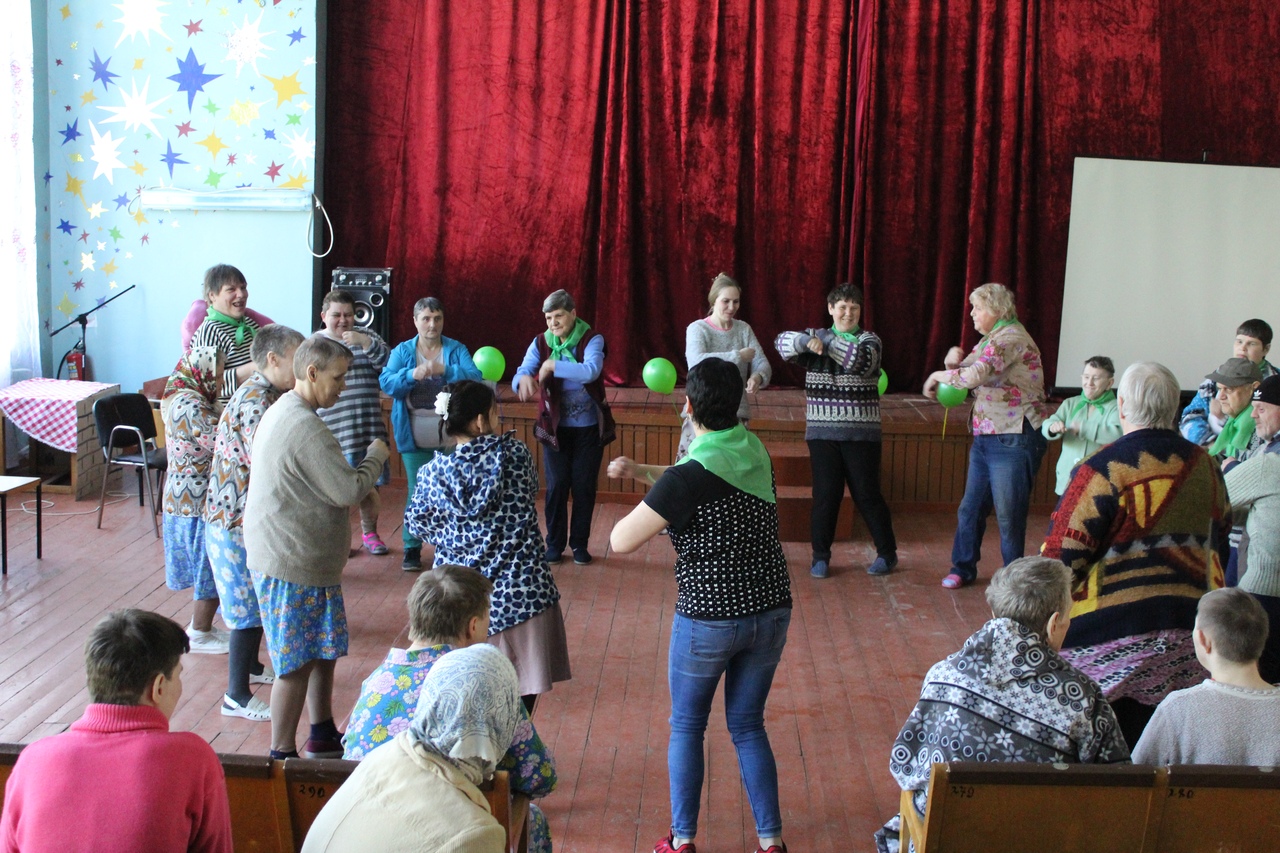 